Number bonds to 100. What do you have to add to each number to make 100? 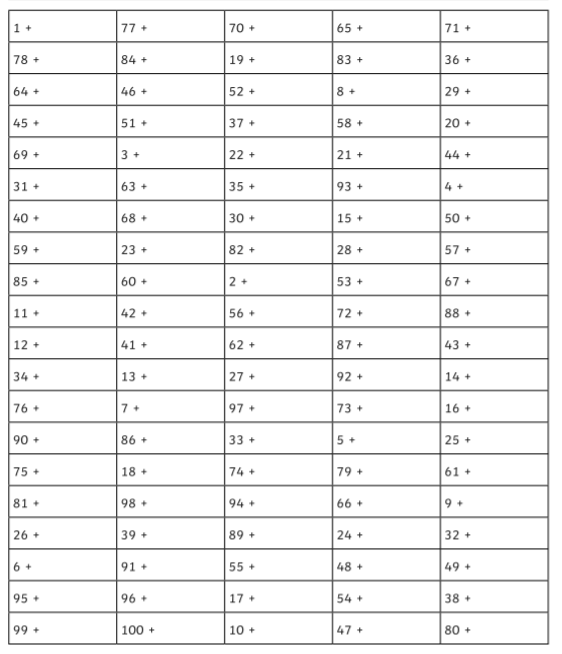 